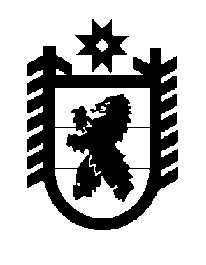 Российская Федерация Республика Карелия    ПРАВИТЕЛЬСТВО РЕСПУБЛИКИ КАРЕЛИЯРАСПОРЯЖЕНИЕот 20 июня 2016 года № 452р-Пг. Петрозаводск В соответствии с частью 11 статьи 154 Федерального закона 
от 22 августа   2004 года № 122-ФЗ «О внесении изменений в законодательные акты Российской Федерации и признании утратившими силу некоторых законодательных актов Российской Федерации в связи с принятием федеральных законов «О внесении изменений и дополнений в Федеральный закон «Об общих принципах организации законодательных (представительных) и исполнительных органов государственной власти субъектов Российской Федерации» и «Об общих принципах организации местного самоуправления в Российской Федерации», учитывая решение Совета Костомукшского городского округа от 28 января 2016 года 
№ 560-СО «Об утверждении перечня объектов муниципальной собственности муниципального образования «Костомукшский городской округ», предлагаемых для передачи в государственную собственность Республики Карелия»: 1. Утвердить прилагаемый перечень имущества, передаваемого из муниципальной собственности муниципального образования «Костомукшский городской округ» в государственную собственность Республики Карелия.2. Государственному комитету Республики Карелия по управлению государственным имуществом и организации закупок совместно с администрацией Костомукшского городского округа обеспечить подписание передаточного акта.3. Право собственности Республики Карелия на указанное в распоряжении имущество возникает с момента подписания передаточного акта.           ГлаваРеспублики  Карелия                                                              А.П. ХудилайненУтвержден распоряжением Правительства Республики Карелияот 20 июня 2016 года № 452р-ППЕРЕЧЕНЬ имущества, передаваемого из муниципальной собственности муниципального образования «Костомукшский городской округ» в государственную собственность Республики Карелия______________№ п/пНаименование имуществаАдрес местонахождения имуществаИндивидуализирующие характеристики имущества1234Детский домг. Костомукша, ул. Строительная, д. 39а здание двухэтажное, площадь , инв. № ГА0000000001Автобус ГАЗ-32212 «Газель» для маршрутных перевозокг. Костомукша, ул. Строительная, д. 39а государственный регистрационный номер К965ТА10, номер кузова  322100B0476137, инв. № ГА00000470Городок МГ-36 (эконом.)г. Костомукша, ул. Строительная, д. 39а инв. № ГА00000526Диван, модель 037г. Костомукша, ул. Строительная, д. 39а инв. № ГА00000607Диван, модель 037 (1)г. Костомукша, ул. Строительная, д. 39а инв. № ГА00000611Доска для информацииг. Костомукша, ул. Строительная, д. 39а инв. № ГА00000391Мойка накладнаяг. Костомукша, ул. Строительная, д. 39а инв. № ГА00000362Мясорубка «Мулинекс»г. Костомукша, ул. Строительная, д. 39а инв. № ГА00000328Ноутбук ASUS X53SVг. Костомукша, ул. Строительная, д. 39а инв. № ГА00000369Песочный дворик (песочница с крышкой)г. Костомукша, ул. Строительная, д. 39а инв. № ГА00000527Принтер Canon i 
SENSYS LBP60000г. Костомукша, ул. Строительная, д. 39а инв. № ГА00000367Секция «Бабочка»г. Костомукша, ул. Строительная, д. 39а инв. № ГА00000356Сканер Canon CanoScan Lide 10г. Костомукша, ул. Строительная, д. 39а инв. № ГА00000602Снегоотбрасыватель DDE ST9070Lг. Костомукша, ул. Строительная, д. 39а инв. № ГА00000601Стенд информационныйг. Костомукша, ул. Строительная, д. 39а инв. № ГА00000392Стенд информационный желтыйг. Костомукша, ул. Строительная, д. 39а инв. № ГА000003931234Стенд информационный желтый «Что? Где? Когда?»инв. № ГА00000394Столинв. № ГА00000361Стол письменныйинв. № ГА00000365Стол с тумбой «УНО»инв. № ГА00000428Стол с тумбой «УНО»инв. № ГА00000429Триммер электрическийинв. № ГА00000612Холодильник «Атлант» ХТ-1003-000инв. № ГА00000613Шкаф трехдверный «Бабочка»инв. № ГА00000354Шкаф угловойинв. № ГА00000364Шкаф универсальныйинв. № ГА00000363Кресло (2 шт.)спинка – черная сетка, сиденье черное, Т-образные подлокот-ники, инв. № ГА00000564     Стульчикинв. № ГА00000499     Весы электронные «Меркурий 134/135»инв. № ГА00000069Весы электронные МК-32 настольныеинв. № ГА00000265Весы электронные МК-32 настольныеинв. № ГА00000395Видеокамера Panasonik HC-V100, blackсерийный № D2TQ01104, инв. № ГА00000604Видеокамера «Сони»инв. № ГА00000266Гардероб «Рамберг» с тремя дверцамиинв. № ГА00000425Гардероб «Рамберг» с тремя дверцамиинв. № ГА00000426Гардероб «Рамберг» с тремя дверцамиинв. № ГА00000427Электрочайник (2 шт.)инв. № ГА00000432     Диван трехместный цвет зеленый, покрытие дерматин, инв. № ГА000002721234Диван трехместный цвет зеленый, покрытие дерматин, основание железная станина, инв. № ГА00000271Кресло для руководителя Comoцвет черный, кожаное, инв. № ГА00000269Машинка стиральная «Самсунг»инв. № ГА00000261Мясорубка «Панасоник»инв. № ГА00000258Облучатель-рециркуляторинв. № ГА00000263Персональный компьютеринв. № ГА00000292Принтер лазерныйинв. № ГА00000256Проектор Acer Qsv1308/Qsvi337инв. № ГА00000603Проигрыватель Samsung DVD video, модель DVD-P350Kинв. № ГА00000089Система видеонаблюденияинв. № ГА00000419Стол рабочий  «Монолит» СМ2.1  1400х700х750, цвет бук, инв. № ГА00000275Стол рабочий  «Монолит» СМ2.1 1400х700х750, цвет бук, инв. № ГА00000274Фотоаппарат Nikon 
Coolpix S3300, black серийный номер 41288748. инв. № ГА00000605Гарнитура Philips SHM711U/10инв. № ГА00000569     Интернет-камера А4 TechmRK-710Gинв. № ГА00000568     Активная акустическая система двухполоснаяинв. № ГА00000496Активная акустическая система двухполоснаяинв. № ГА00000497Декоративный экран-короб для радиаторовинв. № ГА00000518Декоративный экранинв. № ГА00000519Декоративный экранинв. № ГА00000520Декоративный экранинв. № ГА00000521Декоративный экранинв. № ГА00000522Декоративный экранинв. № ГА00000523Декоративный экранинв. № ГА000005241234Декоративный экранинв. № ГА00000525Компактный малошумящий пультинв. № ГА00000498Ноутбук Lenovo G570Aинв. № ГА00000532Посудомоечная машина Indesitинв. № ГА00000531Радиосистема с двумя вокальными микрофонамиинв. № ГА00000499Холодильная витрина «Атлант» ХЕ-1000инв. № ГА00000529Холодильная витрина «Атлант» ХЕ-1000инв. № ГА00000530Электроплита Indesitинв. № ГА00000495Вокальный кардиоидный  динамический микрофон (2 шт.)инв. № ГА00000507     Камера для видеоконференций (5 шт.)инв. № ГА00000518     Микрофонная стойка «Журавль» (3 шт.)инв. № ГА00000505     Стойка для акустической колонки (2 шт.)инв. № ГА00000506    Домашний кинотеатринв. № ГА00000260Машина посудомоечная Electrolux ESF4126инв. № ГА00000004Электрополотенцеинв. № ГА00000091     Мебель мягкая «Люкс»инв. № ГА0000000028Телевизор LGинв. № ГА00000259Телевизор LG инв. № ГА00000483Холодильный шкафинв. № ГА0000000024Бактерицидный облучательинв. № ГА00000479Велосипед 16"инв. № ГА00000385Велосипед 20"инв. № ГА00000460Велосипед 20"инв. № ГА00000461Велосипед 20" «Долфин»инв. № ГА00000462Велосипед 20" «Долфин»инв. № ГА00000463Велосипед 26"инв. № ГА00000465Велосипед 26"инв. № ГА00000466Весы ВСП-12/2-3кинв. № ГА00000299Весы ВСП-12/2-3кинв. № ГА000003981234Весы медицинскиеинв. № ГА00000431                    Весы ПВС-150/20-5синв. № ГА00000300Весы фасовочные электронныеинв. № ГА00000569Видеокамера «Панасоник»инв. № ГА00000474Витрина напольная «Борис»инв. № ГА00000321Витрина напольная «Борис»инв. № ГА00000475Водонагреватель Aristonинв. № ГА00000396Водонагреватель проточный электрическийинв. № ГА00000402Водонагреватель проточный электрическийинв. № ГА00000403Водонагреватель проточный электрическийинв. № ГА00000404Декоративный экран-короб для радиаторовинв. № ГА00000508Декоративный экран-короб для радиаторовинв. № ГА00000509Декоративный экран-короб для радиаторовинв. № ГА00000510Декоративный экран-короб для радиаторовинв. № ГА00000511Декоративный экран-короб для радиаторовинв. № ГА00000512Декоративный экран-короб для радиаторовинв. № ГА00000513Декоративный экран-короб для радиаторовинв. № ГА00000514Декоративный экран-короб для радиаторовинв. № ГА00000515Декоративный экран-короб для радиаторовинв. № ГА00000516Декоративный экран-короб для радиаторовинв. № ГА00000517Диван «Лидер»инв. № ГА00000337Диван угловойинв. № ГА000003131234Динамометр кистевойинв. № ГА00000331Дорожка ширина , инв. № ГА00000347ДСК «Юниор»инв. № ГА00000389Жалюзи вертикальныеинв. № ГА00000338Зеркало 1200х1600инв. № ГА00000542Зеркало 1200х1600инв. № ГА00000543Зеркало 1200х1600инв. № ГА00000544Зеркало 1420х2500 с пескоструеминв. № ГА00000547Зеркало 1500х1600инв. № ГА00000545Зеркало 1500х1600инв. № ГА00000546Ингаляторинв. № ГА00000430   Карусель К-23инв. № ГА00000528Ковер 2,5х3,5инв. № ГА00000349Ковер 2х4инв. № ГА00000345Ковер 3х4инв. № ГА00000420Комбайн кухонныйинв. № ГА00000478Комплект мебели «Берлин»: стол, тумба (2 шт.), приставка, цвет венгеинв. № ГА00000379Компьютеринв. № ГА00000481Компьютер в комплектеинв. № ГА00000306Компьютер в комплектеинв. № ГА00000421Кровать односпальнаяинв. № ГА00000493                    Кровать односпальнаяинв. № ГА00000336                    Кровать «Грация Лайт», сварная сеткаинв. № ГА00000452Кровать «Грация Лайт», сварная сеткаинв. № ГА00000453Кровать «Грация Лайт», сварная сеткаинв. № ГА00000454Кровать «Грация Лайт», сварная сеткаинв. № ГА00000455Кровать «Грация Лайт», сварная сеткаинв. № ГА00000456Кровать «Грация Лайт», сварная сеткаинв. № ГА000004571234Кровать «Грация Лайт», сварная сетка с ортопедическим матрацеминв. № ГА00000458Кровать «Грация Лайт», сварная сетка с ортопедическим матрацеминв. № ГА00000459Кровать детская «Мальвина»инв. № ГА00000581Кровать односпальная 1400х700х650, цвет белый, с ортопедическим матрацеминв. № ГА00000381Кухонный комбайн «Бош»инв. № ГА00000314Машина стиральная автомат «Самсунг»инв. № ГА00000301Молодежная мебель «Мальвина»инв. № ГА00000533Молодежная мебель «Мальвина»инв. № ГА00000534Молодежная мебель «Мальвина»инв. № ГА00000535Молодежная мебель «Мальвина»инв. № ГА00000536Морозильная камераинв. № ГА00000434Морозильная камера «Саратов 106» инв. № ГА00000549Морозильная камера «Атлант»инв. № ГА00000302Морозильная камера «Свияга 106» инв. № ГА00000268Музыкальный центринв. № ГА00000486Мусорный бак объем , инв. № ГА00000322Набор мебели «Альба»инв. № ГА00000344Навесной модульинв. № ГА00000310Навесной модуль В001инв. № ГА00000413Навесной модуль В001инв. № ГА00000414Навесной модуль В071инв. № ГА00000308Ноутбукинв. № ГА00000482Ноутбук Dell Inspiron N5050инв. № ГА000005541234Облучатель рециркулятор-ный СН211-130инв. № ГА00000555Облучатель-рециркулятор бактерицидныйинв. № ГА00000591Облучатель-рециркулятор бактерицидныйинв. № ГА00000592Отпариватель «Monstern» MB-10538инв. № ГА00000597Пенал «Валенсия»инв. № ГА00000484Пенал «Валенсия»инв. № ГА00000485Пенал закрытый с полками М-3инв. № ГА00000582Пенал открытыйинв. № ГА00000376Пенал с полками М-3инв. № ГА00000580Плита четырехконфорочнаяинв. № ГА00000477Посудомоечная машина «Электролюкс»инв. № ГА00000304Принтер МФУ «Самсунг»инв. № ГА00000283Принтер «Самсунг»инв. № ГА00000297Проектор «BenQ»инв. № ГА00000278Стеллаж для бутылей объемом , 4 секции (2 шт.)инв. № ГА00000593,инв. № ГА00000594Стеллаж для тарелокинв. № ГА00000285Стеллаж кухонный с полками (2 шт.)инв. № ГА00000286,инв. № ГА00000409Стеллаж СТ-9/4/16-Ц из нержавеющей стали с оцинкованными стойками (4 шт.)инв. № ГА00000587,инв. № ГА00000588,инв. № ГА00000589,      инв. № ГА00000590Стенка «Соло»инв. № ГА00000343Стиральная машина LGинв. № ГА00000333Стиральная машина Samsung WF1702 YQCинв. № ГА00000598Стол «Микрат»инв. № ГА00000372Стол компьютерный 80х60х73,2инв. № ГА00000316Стол компьютерный металлический, основа цвет бук (3 шт.)инв. № ГА00000435,инв. № ГА00000436,    инв. № ГА000004371234Стол «Фантазия Дуолит»(6 шт.)инв. № ГА00000438,  инв. № ГА00000439,            инв. № ГА00000440,         инв. № ГА00000441,        инв. № ГА00000442,                  инв. № ГА00000473Стол компьютерныйинв. № ГА00000377Стол обеденный «Статус» СТ6, цвет светлодеревянный (6 шт.)стоимость за 1 штуку 6200 рублей, инв. № ГА00000488,    инв. № ГА00000489,              инв. № ГА00000490,инв. № ГА00000491,инв. № ГА00000492,              инв. № ГА00000303Стол письменныйинв. № ГА00000342Стол письменный (2 шт.)инв. № ГА00000560,            инв. № ГА00000561Стол письменный М-3инв. № ГА00000571Стол разделочный (2 шт.)инв. № ГА00000288,    инв. № ГА00000287Стол разделочный (2 шт.)инв. № ГА00000410,инв. № ГА00000411Стол с тумбойинв. № ГА00000323 Сушильная машинаинв. № ГА00000416Сушильный шкафинв. № ГА00000296Телевизор LGинв. № ГА00000476Телевизор «Самсунг»инв. № ГА00000307Телевизор «Филипс» с кронштейноминв. № ГА00000329Тумба выкатная к столу (2 шт.)инв. № ГА00000562, инв. № ГА00000563Тумба выкатная М-3 (2 шт.)инв. № ГА00000573,инв. № ГА00000578Умывальник «Эрика» (4 шт.)инв. № ГА00000537,инв. № ГА00000538,инв. № ГА00000539,инв. № ГА000005401234Унитаз компакт «Соната» (5 шт.)инв. № ГА00000565,инв. № ГА00000566,инв. № ГА00000567,                    инв. № ГА00000568инв. № ГА00000541Учебник «Алгебра» 8 класс инв. № ГА0000000034Учебник «Обществознание» 8 класс инв. № ГА0000000033Учебник «Природоведение» 5 класс инв. № ГА0000000037Учебник «Русская азбука»  1 класс инв. № ГА0000000032Учебник английского языка 6 классинв. № ГА0000000036Учебник английского языка «Student» 8 классинв. № ГА0000000035Факс Sharp F085инв. № ГА000000284Флипчарт (доска) на роликахинв. № ГА00000548Фотоаппарат зеркальный «Никон» D3100инв. № ГА00000553Фотоаппарат «Самсунг»инв. № ГА00000311Холодильник инв. № ГА00000415Холодильник инв. № ГА00000289Холодильник Whirlpoolинв. № ГА00000270Холодильник «Атлант» 
ХТ-1002-000инв. № ГА00000596Холодильник «Бирюса»инв. № ГА00000432Холодильник «Веко»инв. № ГА00000294Холодильник «Норд»инв. № ГА00000295Холодильный шкаф «Полар»инв. № ГА00000290Цифровой ресивер (2 шт.)инв. № ГА00000405,                  инв. № ГА00000406Шар зеркальный для проведения дискотекинв. № ГА00000595Шведская стенкаинв. № ГА00000390Швейная машина «Зингер»инв. № ГА00000281Швейная машина «Ягуар»инв. № ГА00000280Ширма медицинскаяинв. № ГА000003241234Шкаф для гладильной комнаты со штангой и полкамиинв. № ГА00000332Шкаф-гардероб «Эрго»инв. № ГА00000444Шкаф-гардероб «Эрго»инв. № ГА00000445Шкаф-гардероб «Эрго»инв. № ГА00000446Шкаф-гардероб «Эрго»инв. № ГА00000447Шкаф-гардероб «Эрго»инв. № ГА00000448Шкаф-гардероб «Эрго»инв. № ГА00000449Шкаф-гардероб «Эрго»инв. № ГА00000450Шкаф-гардероб «Эрго»инв. № ГА00000451Шкаф-гардероб «Эрго»инв. № ГА00000469Шкаф-гардероб «Эрго»инв. № ГА00000443Шкаф двухстворчатый (2 шт.)инв. № ГА00000401,инв. № ГА00000400Шкаф М-3инв. № ГА00000579Шкаф для книг «Борис» (2 шт.)инв. № ГА00000320,                    инв. № ГА00000399Шкаф для одежды металлический (3 шт.)инв. № ГА00000550,инв. № ГА00000551,инв. № ГА00000552Шкаф общего назначения ШВ-1,3инв. № ГА00000366Шкаф платянойинв. № ГА00000375Шкаф угловой (2 шт.)инв. № ГА00000558,инв. № ГА00000559Шкаф угловой М-3инв. № ГА00000586Шкаф универсальный ( 2 шт.)инв. № ГА00000556,инв. № ГА00000557Шкаф универсальныйинв. № ГА00000583Шкаф универсальный М-3-1инв. № ГА00000570Экран настенныйинв. № ГА00000279Электрическая плита «Индезит»инв. № ГА00000284Электроводонагревательинв. № ГА00000327Электроводонагревательинв. № ГА00000422Аппарат «Поток» № 01202022инв. № ГА000004741234Аппарат телефонный (4 шт.)инв. № ГА00000253Аппарат УВЧ № 01202023инв. № ГА00000475     Батарея электрическая (8 шт.)инв. № ГА00000249     Ванна моечная (3 шт.)инв. № ГА00000477Ведро с крышкой (5 шт.)инв. № ГА00000078Газонокосилкаинв. № ГА00000478Дрель аккумуляторнаяинв. № ГА00000480Ингалятор № 01202025инв. № ГА00000481Калькулятор (3 шт.)инв. № ГА00000186Ковер прикроватный (6 шт.)инв. № ГА00000187Лампа «Соллюкс»инв. № ГА00000486Магнитофон «Шарп»инв. № ГА00000487Манипулятор «Мышь»инв. № ГА00000196Машина шлифовальнаяинв. № ГА00000489Накопитель внешний 320 ГБинв. № ГА00000532Облучатель БОП-7инв. № ГА00000490Облучатель кварцевый УГД-2инв. № ГА00000491Облучатель УГИинв. № ГА00000492Палас (4 шт.)инв. № ГА00000222Печь микроволноваяинв. № ГА00000493Печь микроволноваяинв. № ГА00000494Печь микроволноваяинв. № ГА00000495Светильник (13 шт.)инв. № ГА00000237Сейф (2 шт.)инв. № ГА00000238Стеллажи (8 шт.)инв. № ГА00000202Стенка «Калевала»инв. № ГА00000203Стол «Клафи»инв. № ГА00000204Стол письменный М-3инв. № ГА00000549Стол раздаточный (2 шт.)инв. № ГА00000496Стол разделочный металлический (3 шт.)инв. № ГА00000241Стол столовый большой (2 шт.)инв. № ГА000002441234Стремянкаинв. № ГА00000223Стул «ИКИ-100» (12 шт.)инв. № ГА00000188Стул пластмассовый (13 шт.)инв. № ГА00000497Табурет «Табор» (25 шт.)инв. № ГА00000528Тележка огороднаяинв. № ГА00000224Телефон GE 2-9231инв. № ГА00000185Тумба выкатнаяинв. № ГА00000550Умывальник на дачу (3 шт.)инв. № ГА00000070Утюг «Tefal»инв. № ГА00000533Часы настенныеинв. № ГА00000234Часы настенныеинв. № ГА00000207Шкаф медицинский № 01202040инв. № ГА00000231Аппарат АД для измерения давленияинв. № ГА0000000040   Аппарат телефонный Panasonic беспроводнойинв. № ГА00000006     Бензопилаинв. № ГА00000436     Велосипединв. № ГА0000000051   Велосипед 14"инв. № ГА00000384     Внешний диск 0500 «Самсунг»инв. № ГА00000317     ДВД проигрывательинв. № ГА00000421     Диваны (3 шт.): диван, диван кожаный, диван угловойинв. № ГА0000000046   Дорожка ПП Scala 
115х2500 (2 шт.)инв. № ГА00000445     Дорожка ширина , инв. № ГА00000348     Дрель электрическая ударная, модель HP1620Fинв. № ГА00000088     Жалюзи вертикальныеинв. № ГА00000002     Жалюзи вертикальныеинв. № ГА00000003     Жалюзи (4 шт.)инв. № ГА00000360     Измеритель артериального давления ВАL-01-1Dинв. № ГА00000330     1234Ковер 1,5х2,3 (2 шт.)инв. № ГА00000446     Ковер «Империал-Антик» 1,5х2,3 инв. № ГА00000447     Ковер ПП 170х230 (2 шт.)инв. № ГА00000437       Ковровая дорожка длина , инв. № ГА00000350     Компьютер обучающий «Эксперт»инв. № ГА00000422     Лыжи (11 пар)инв. № ГА00000382     Лыжные палки (11 пар)инв. № ГА00000383     Лыжный комплект «Аtem: Concept» 190 (4 шт.)инв. № ГА00000291     Машина швейнаяинв. № ГА00000435     Машина шлифовальная угловая, модель 9524НBинв. № ГА00000087     Машина швейнаяинв. № ГА00000434     Миксер Kenwood 400инв. № ГА00000449     Музыкальный центр Firstинв. № ГА0000000012   Надставка 79,4х40х71,4инв. № ГА00000439     Носилки мягкиеинв. № ГА00000440     Облучатель бактерицидный настенныйинв. № ГА00000450     Огнетушитель ОП-2 (5 шт.)инв. № ГА00000353     Огнетушитель ОП-4 (7 шт.)инв. № ГА00000352     Огнетушитель ОУ-3 (3 шт.)инв. № ГА00000351     Осветитель таблиц (аппарат Ротта)инв. № ГА00000451     Палас 2х4инв. № ГА00000346     Палас детскийинв. № ГА00000441     Парта с полкой регулируемая по высоте, цвет деревоинв. № ГА00000452     Парта стандартинв. № ГА00000444     Парта «Стандарт» 1р 4-5-6 р. г.инв. № ГА00000453     Парта «Стандарт» 1р 4-5-6 р. г.инв. № ГА00000454     Парта «Стандарт» 1р 4-5-6 р. г. инв. № ГА00000455     1234Парта «Стандарт» 1р 4-5-6 р. г.инв. № ГА00000456     Парта «Стандарт» 1р 4-5-6 р. г.инв. № ГА00000457     Проигрыватель DVDинв. № ГА00000424     Проигрыватель DVD (2 шт.)инв. № ГА00000425     Пылесосинв. № ГА00000426     Пылесос «Самсунг»инв. № ГА00000427     Ростомер инв. № ГА00000428     Рукав пожарный напорный универсальный (2 шт.) стоимость за 1 шт. 1380 рублей, инв. № ГА00000458     Санки «Емеля» инв. № ГА00000459     Светильникинв. № ГА00000460     Светильник (2 шт.)инв. № ГА00000325     Светильник «NC Циклон» 2х36 (10 шт.)инв. № ГА00000461     Светильник «Космос» СКЛ2004ВТ узкий (8 шт.)инв. № ГА00000190     Светильник «Дельта» У1, люминесцентный, 11 Вт, (15 шт.)инв. № ГА00000189     Ствол пожарный РС-50П (2 шт.) стоимость за 1 шт. 180 рублей, инв. № ГА00000462     Стол письменныйинв. № ГА0000000044   Стол письменныйинв. № ГА00000092     Стол «Квадрат» № 2, цвет букинв. № ГА00000463     Стол письменный без тумбы (2 шт.)инв. № ГА00000373     Столик медицинский инструментальный 2 полки (стекло)инв. № ГА00000464     Стул «Стандарт Р» (2 шт.)инв. № ГА00000465     Стул «Стандарт Р» (4 шт.)инв. № ГА00000466     Стул «Аскона» (35 шт.)инв. № ГА00000378     Стул «Венский» (4 шт.)инв. № ГА00000442     Стул массив  (4 шт.)инв. № ГА00000359     1234Стул пластиковый «Герман» Бену (26 шт.)инв. № ГА00000312     Стул стандарт К3 (10 шт.)инв. № ГА00000358     Стул (10 шт.)дерматиновая обивка, цвет зеленый, ножки железные, инв. № ГА00000467     Сушилка напольнаяинв. № ГА00000443     Сушилка напольная стоимость 850 рублей, инв. № ГА00000468     Счетчик трехфазный, однотарифный, активной энергии «Меркурий 230 АМ» (3 шт.)инв. № ГА00000293     Тумба двухъящиковая «Бабочка»инв. № ГА00000355     Тумба к шкафуинв. № ГА00000374     Утюг VES 1611инв. № ГА00000469     Утюг Vitekинв. № ГА00000431     Флешка USB Flash RAM 4Gbинв. № ГА00000371     Флешка USB Flash 16Gbинв. № ГА00000370     Холодильник «Электро»инв. № ГА0000000063   Чайник электрический «Мелисса»инв. № ГА0000000042   Чайник «Мулинекс»инв. № ГА00000470     Часы «Скарлетт»инв. № ГА00000471     Шкаф трехстворчатый с антресольюинв. № ГА0000000045   Шкаф для одеждыинв. № ГА0000000050   Шкаф для одеждыинв. № ГА00000093     Шкаф пожарного крана ШПК-310 (2 шт.)стоимость за 1 шт. 2685 рублей, инв. № ГА00000472     Электрополотенцеинв. № ГА0000000041  Электрополотенцеинв. № ГА00000091     Автобус ГАЗ-322132  «Газель» для маршрутных  перевозокгосударственный регистрационный номер В076УН10, № кузова  322100X0055385, инв. № ГА0000000030               